Ученики структурных подразделений № 4 и № 5 приняли участие в Окружном конкурсе "Lip Dub - 2015", который проводится в рамках выполнения требований Закона РФ «Об образовании в Российской Федерации» и положений Государственной программы города Москвы «Развитие образования города Москвы («Столичное образование») до 2016 г. Конкурс проводится впервые и призван популяризировать деятельность советов ученического самоуправления в образовательных организациях города Москвы.
Lip Dub – дословно переводится как «дубляж губами» - музыкальный ролик с участием большого количества людей, в котором происходит повторение слов песни под фонограмму, совмещенное с действиями, характеризующими деятельность учреждения. Движения губ участников при этом должны совпадать с текстом песни.В видеоролике участвуют представители советов ученического самоуправления Западного округа города Москвы , а также участники образовательного процесса.Участники самостоятельно разработали сценарий, съемку видеоролика, осуществили монтаж. В ролике отражены направления воспитательной деятельности, направления работы совета ученического самоуправления, деятельность общественных объединений и дополнительного образования.Ребята приняли активное участие в конкурсе!http://www.youtube.com/watch?v=0SzvuYCp5uU&feature=player_embedded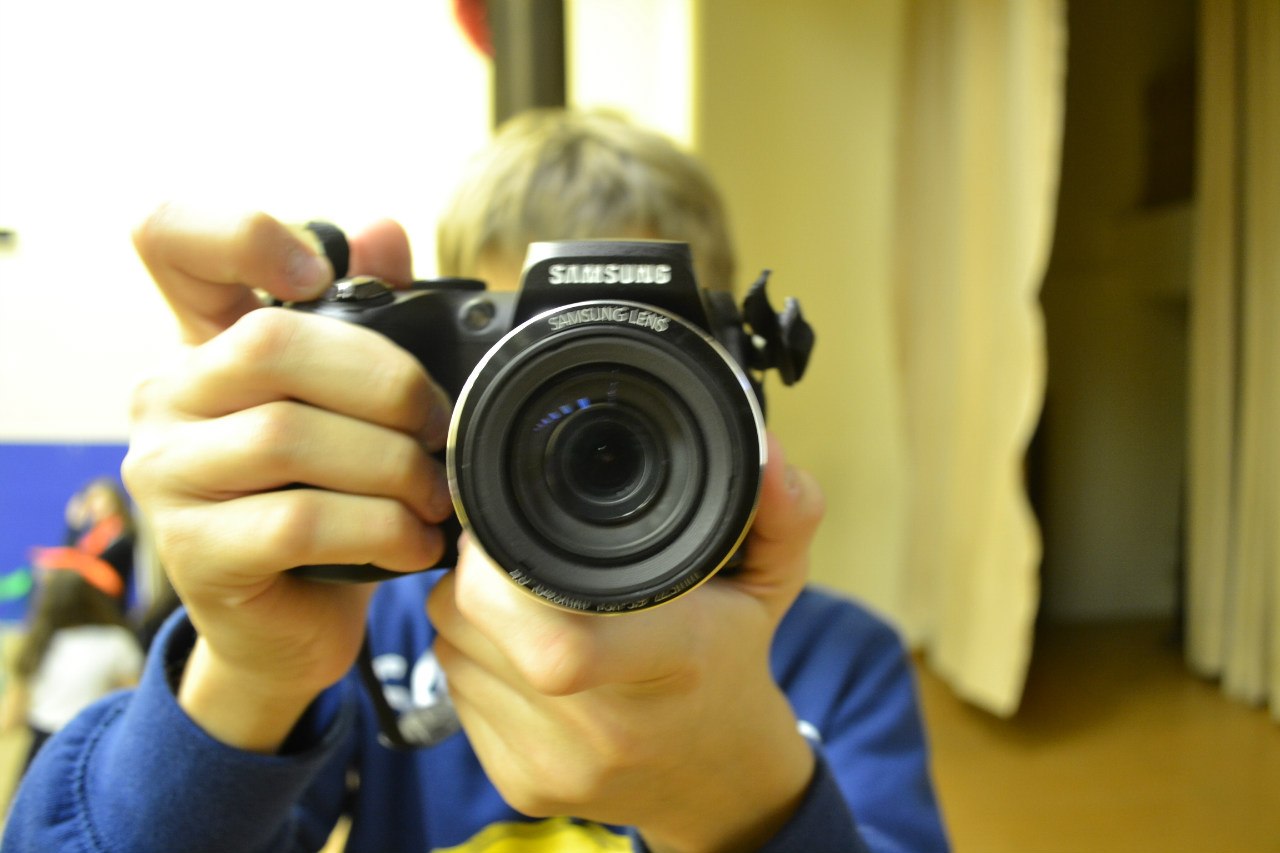 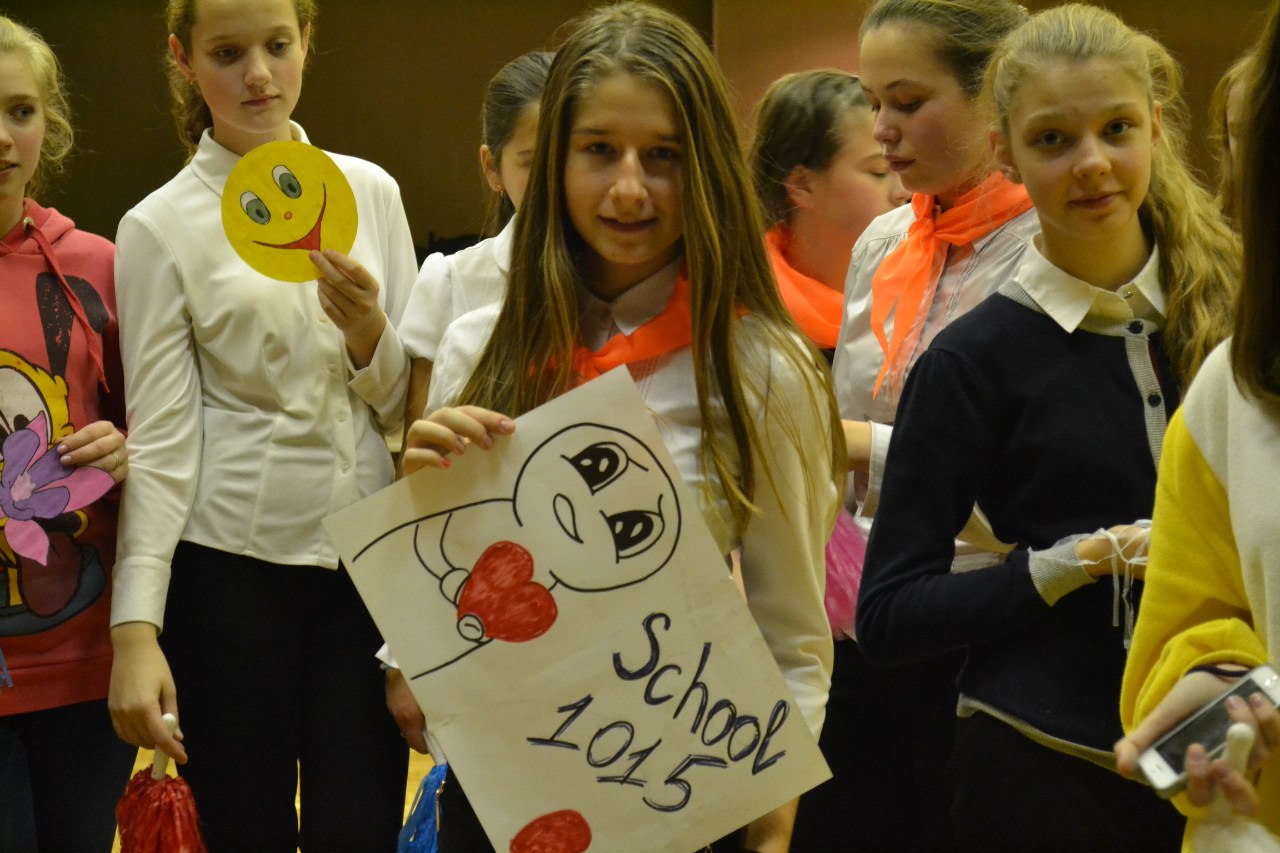 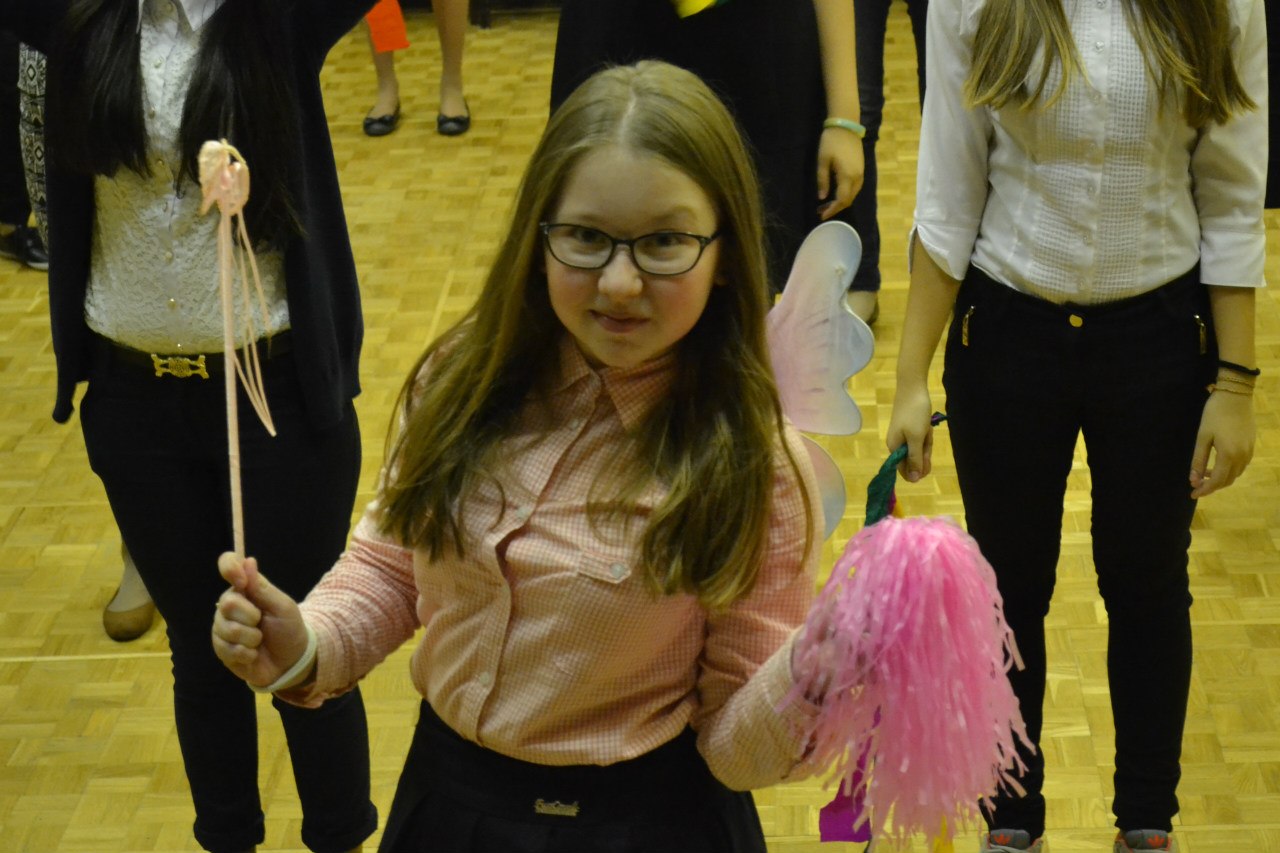 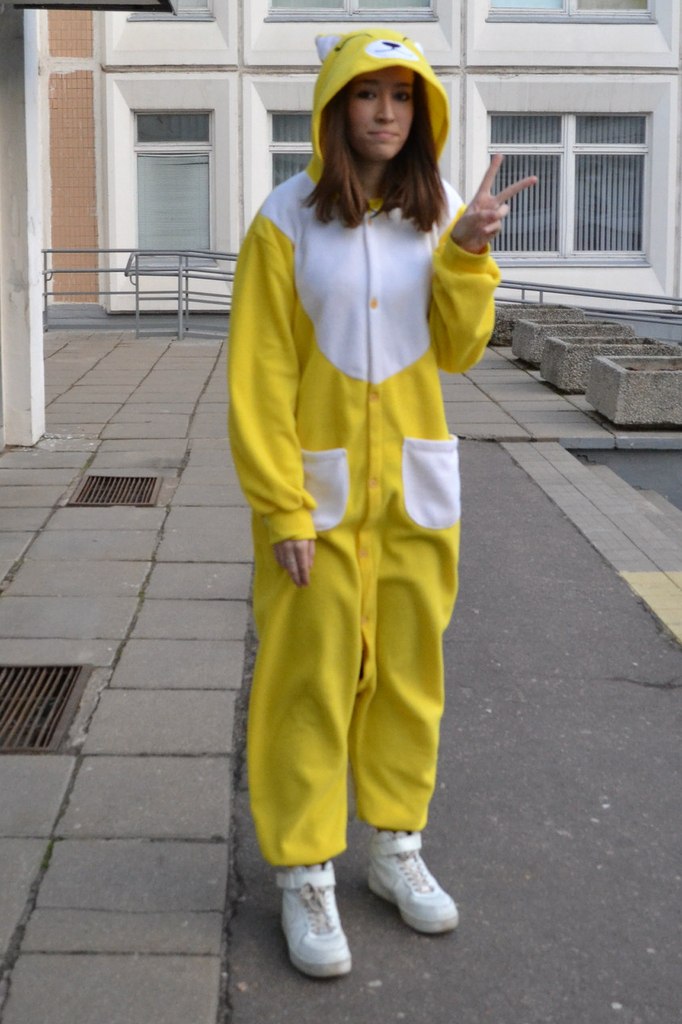 